朝天区中子片天然气管线及用户入网供气工程项目竣工环境保护验收意见2020年5月23日，广元朝天区瑞博天然气有限公司在广元朝天区瑞博天然气有限公司主持召开了朝天区中子片天然气管线及用户入网供气工程项目竣工环境保护验收会。参加会议的有建设单位广元朝天区瑞博天然气有限公司、验收检测报告编制单位四川恒宇环境节能检测有限公司等单位的代表和特邀环保专家，会议成立了验收组（名单附后）。验收组会前进行了现场检查，在会上听取了建设单位对该项目在建设中执行环境影响评价和环保“三同时”制度情况的汇报，验收检测报告编制单位关于该项目竣工环境保护验收监测的汇报，认真核实了有关资料，详细询问了项目建设过程中环境保护措施落实情况。经认真讨论，形成如下验收意见：一、工程建设基本情况本项目中子镇到曾家段已于2016年6月开工建设，现已施工完毕，剩余工程计划于2017年4月开建，工程历经6个月，在2017年10月开始运行。本项目环评属于补办环评。本项目管网起点为中子镇，由中子镇经转斗乡至青林、马家坝乡；由中子至宣河乡；至青林乡、马家坝乡、转斗乡；由中子镇经平溪乡至曾家镇、两河口乡；再由曾家至李家乡、汪家乡、麻柳乡、临溪乡，总长约136km。本工程天然气供气工程地下输气管道敷设，长度为136km（其中输气管线全长115km,场镇管网21km,均采用PE管），配套每3~5km安装1个阀井。项目共输送12个乡镇的民用、商用、工业用气，日供气能力6.65×104m3/d。工程设计总投资12000万元，其中环保投资41万元，占总投资的0.34%。本项目已在广元市发展和改革局备案，备案号：川投资备【51080016062201】0049 号；2017年2月9日，广元市朝天区环境保护局对该项目下达环保标准《关于关于朝天区中子片天然气管线及用户入网供气工程项目执行环保标准的通知》（广朝环建函[2017]3号）；2017年3月，四川锦绣中华环保科技有限公司完成该项目环境影响评价报告表的编制；2017年7月13日，广元市朝天区环境保护局下达了该项目环境影响报告表的批复《关于关于朝天区中子片天然气管线及用户入网供气工程项目环境影响报告表的批复》（广朝环审批[2017]3号）工程变动情况营运期间管道由水试压变更为压缩空气试压，无生产废水产生。三、施工期环境影响调查经调查核实，工程施工期产生的各种污染物均得到了有效处置，未对当地大气环境、水环境、声环境、生态环境造成明显影响。施工期间，未发生污染事故，也无扰民纠纷和环保投诉事件发生。1、大气环境影响调查项目施工期产生的废气主要为施工机械尾气、焊接烟尘、施工扬尘。验收调查期间对管线沿途的农户走访询问结果表明，废气对他们生活影响较小，属于可接受范围。施工期未发生大气污染事故，也无扰民纠纷和环保投诉事件发生。随着施工期结束，大气环境已经恢复到施工前水平。2、水环境影响调查项目施工期产生的废水主要为生活污水、试压废水、施工废水。经调查核实，废水得到了有效处置，建设期间未造成地表水污染事故。3、声环境影响调查项目施工期噪声主要为施工机械噪声和运输车辆噪声。经调查核实，管道施工均在白天进行，高噪声源远离农户，未对周围环境敏感点产生明显的影响，在整个建设期间未发生噪声投诉事件。4、固体废物影响调查项目施工期固体废物主要为施工废料、清管废渣、生活垃圾。经调查核实，项目施工期所产生的固体废物均得到了妥善处置，现场无遗留固体废物。5、社会环境影响调查项目建设不涉及搬迁，项目设计充分考虑了周边农户的生活和生产，项目建设未对周边农户的交通、通讯、供水、供电等造成影响。项目施工方与当地镇政府达成了临时用地协议，一次性支付土地租用费和赔偿费，委托当地镇政府对农户进行赔偿。6、生态环境影响调查经现场调查，工程所在地主要为农业生态环境，管线不涉及珍稀动植物、文物古迹、自然保护区、风景名胜区、集中式饮用水源取水口等生态敏感区。经现场调查，工程建设临时占地以荒地、人工林地、坡耕地、水域为主，无基本农田。荒地主要植被为灌木和杂草，人工林地为人工种植的次生林，坡耕地主要为玉米、油菜等季节性作物。临时占地已按《中华人民共和国石油天然气管道保护法》的要求恢复，恢复了原有土地利用类型，过水地段恢复了河床原貌，坡耕地已恢复了农作物种植，作物生长环境没有受到影响。经现场调查，施工期按照水土保持方案及水保批复的要求，采取了相应的水土保持措施，对可能产生水土流失的地段修建了截排水沟及护坡堡坎等，管线开挖地段及时进行了覆土绿化，施工便道在施工结束后及时进行了场地平整，恢复了耕作或绿化。四、营运期环境影响调查1、大气环境影响调查项目营运期产生的废气主要为事故和检修状态下的放空天然气，通过放空管经安全火炬点燃后排放。经调查核实，放空天然气燃烧后排放对大气环境影响很小。2、水环境影响调查项目营运期无废水产生。3、声环境影响调查噪声主要来自管线、阀井的气流摩擦噪声。本项目全线采用埋地敷设，经过距离衰减和地面隔声后，影响小。4、固体废物影响调查项目运营期为天然气输送，无固废产生。5、生态环境影响调查项目营运期主要是生态恢复过程，不会产生新的生态影响。6、环境风险影响调查项目营运期环境风险为输气管道中天然气泄漏及由此发生的火灾、爆炸事故。经现场调查，项目沿线设置了里程桩、转角桩、交叉桩、警示牌等永久性标志，沿线连续敷设了警示带；项目建立了风险管理体系，落实了日常巡检制度和定期检测制度。运行期间管线运行稳定，未发生天然气泄漏、火灾、爆炸等环境风险事故。同时项目成立环境风险应急指挥机构，并编制了突发环境事件应急预案，已交由广元市朝天区环境保护局。五、环境保护管理检查结果本工程由广元朝天区瑞博天然气有限公司管理，日常工作由天然气联合处理厂下设的管道运营班负责，公司环保管理工作由总经理负责，具体的环保工作由安全环保部负责，有1名专职的环保管理人员具体负责日常的环保工作，管道运营班负责对管道进行日常巡查。公司建立了环保档案管理制度，制定了《环境保护工作管理制度》等环境保护规章制度。六、环境风险防范措施本项目主要环境风险为输气管道中天然气泄漏及由此发生的火灾、爆炸事故。其主要防范措施如下：（1）严格按照国家制定的相关规范设计施工，提高工程的建设质量，使用技术先进、安全可靠的设备，提高管线的安全；（2）沿线设置里程桩、转角桩、交叉桩、警示牌等永久性标志，沿线连续敷设警示带；（3）建立健全风险管理体系，加强对设备和管线的日常维护和检修，严格落实日常巡检制度和定期检测制度，及时排查事故安全隐患；（4）管道建成后，建设单位与地方规划、建设部门保持联系，配合相关部门做好管道周边的规划，按国家管道保护条例的要求，严禁在管道两侧5m范围内新建民房，50m范围内不得进行开挖和建设大型建筑物和构筑物。（5）在穿越处的安全性有保证，输气管与建、构筑之间的平纵距离、输气管道与地面的纵向距离均按设计标准进行施工，并达到设计标准要求。（6）建立完善的设备管理制度、维修保养制度和完好标准，具体的生产设备应有专人负责、定期维护保养，强化设备的日常维护和定期检查，对设备检验过程中查出的问题应组织力量及时排除。（7）城镇管道燃气供应工程涉及的面积广，已对广大群众加强天然气的危险性和安全使用方面的宣传教育。（8）制定突发环境事件风险应急预案，并定期演练。七、验收结论验收组根据现场核查情况，结合竣工环境保护验收监测报告等相关资料评议，认为朝天区中子片天然气管线及用户入网供气工程项目在建设运行中执行了环境影响评价制度，环境保护审查、审批手续完备，按照环评及批复的要求总体落实了生态保护及污染防治措施，污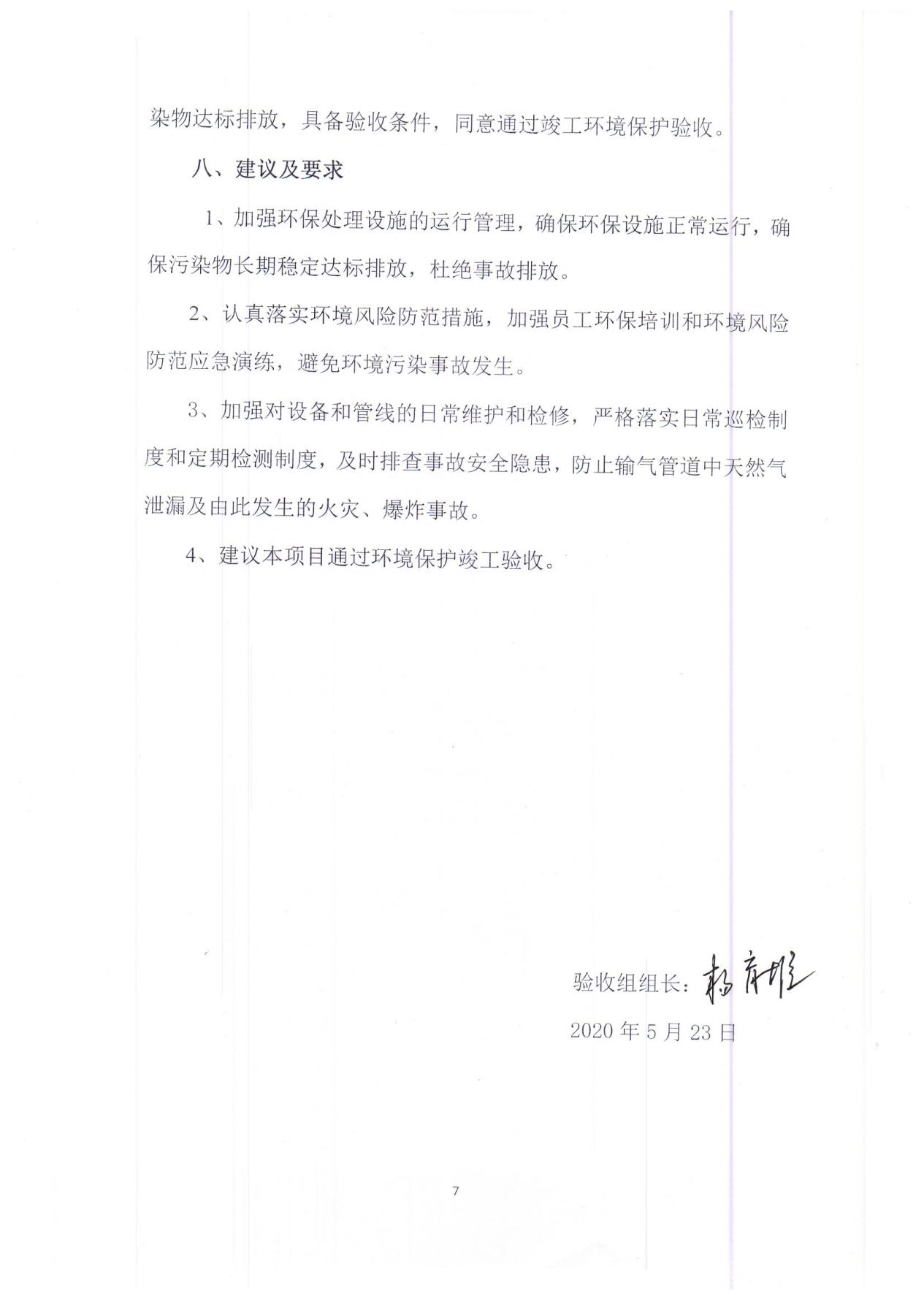 